Trang Nhà Quảng ĐứcMaät Taïng Boä 3_ No.1030 (Tr.01_ Tr.04 )QUAÙN TÖÏ TAÏI THAØNH TÖÏU DU GIAØ LIEÂN HOA BOÄ NIEÄM TUÏNG PHAÙP MOÂNHaùn dòch : Chuøa Ñaïi Höng  Thieän  Tam  Taïng  Sa  Moân  ÑAÏI  QUAÛNG  TRÍ  BAÁT KHOÂNG phuïng chieáu dòchVieät dòch : HUYEÀN THANHPhaøm muoán tu taäp ôû trong Moân naøy thì caàn phaûi bieát thöù töï, phöông thöùc. Neáu chaúng hieåu bieát ñaày ñuû Phaùp Taéc aét chæ uoång coâng, hao phí ngaøy giôø. Do ñoù sau khi tham nghieäm caùc Phaùp, caùc vieäc, caùc Phaùp Moân trong Kinh vaø Moân Du Giaø , ñem choã töông hoäi xaâu thaønh moät Boä khieán cho keû Sô Taâm caàu giaûi thoaùt ñöôïc theàm baäc ñòa vò , neân Ta phaûi ghi cheùp söï thaønh töïu cuûa Haïnh ñoù.Caùc ñieàu hoïc taäp laø : Tröôùc heát neân vaøo Ñaøn Quaùn Ñænh Ñaïi Tam Muoäi Gia, thoï giôùi haïnh Boà Taùt , khôûi yù Ñaïi Bi , buoâng boû thaân meänh tieàn cuûa, laøm ñieàu lôïi ích cho chuùng Höõu Tình, chuyeân Taâm caàu Phaät Boà Taùt, thaân chaúng dính vaøo söï saân haän, sieâng naêng duõng maõnh nhieáp Taâm chaúng cho taùn loaïn, chaúng heà taïm nghæ boán Taâm Voâ Löôïng: Töø, Bi, Hyû, Xaû khieán cho voâ löôïng chuùng sinh vöôït qua bôø beân kia, trong ngoaøi thanh tònh raát laø lieâm khieát. Ñoái vôùi caùc vò Hoøa Thöôïng tröôûng tuùc, A Xaø Leâ thöôøng neân toân troïng. Taâm chaúng quanh co, luoân noùi lôøi thaønh thaät. Coù ngöôøi ñeán xin thì tuøy phaàn maø  boá thí, chaúng neân traùch cöù ngöôøi khaùc ( Khoâng Khieån ) trong boán oai nghi vôùi coâng vieäc quaù nhieàu.Nhö vaäy, moãi moät Saùt Na laéng nieäm, quaùn saùt thaät kyõ caùc Haønh thaûy ñeàu voâ thöôøng. Noùi luôïc laø taát caû caùc Phaùp gioáng nhö aûnh töôïng trong göông.Bieát nhö theá roài, thöôøng neân maëc aùo giaùp Tinh Tieán , caàm caây kieám baùu Hoaïi Phieàn Naõo Quaân Maät Minh Chuù phaù söï ngaên che raøng buoäc, ra khoûi bieån sinh töû hö voïng , ñeán Ñaïo Tröôøng Boà Ñeà ngoài treân toøa Kim Cöông. Quyeát taùc nieäm ñoù chaúng cho thoaùi chuyeån. Ngöôøi nhö vaäy môùi neân tu taäp. Ñaây laø Phaùp Moân Phaùt Toái Thaéng trong Giôùi Ñaïi Thöøa . Chính vì theá cho neân nay Ta tuaàn töï dieãn noùi.Caùc ngöôøi muoán nieäm tuïng. Tröôùc heát phaûi laøm cho ñaát tu haønh ñöôïc thanh tònh. Phaùp Tónh Ñòa laø : Ñaát ñoù roäng boán khuyûu tay hoaëc taùm khuyûu , hoaëc 12 khuyûu, hoaëc 16 khuyûu…ÔÛ trong löôïng ñoù tuøy theo söùc choïn laáy moät loaïi, roài ñaøo saâu xuoáng döôùi ngaäp ñaàu goái hoaëc saâu moät khuyûu tay. Loaïi boû : truøng, kieán, caùc thöù gaïch, ngoùi, toùc, xöông, tro than, voû traáu luù neáp, gai, goác reã caây, caùc vaät thuoäc loaïi ueá aùc. Xong, ñem ñaát saïch laáp ñaày, neän cho thaät baèng phaúng. Sau ñoù döïng Tinh Xaù ôû beân treân vaø xoa treùt cho saïch seõ. Thaát ñoù, tröôùc heát phaûi ñònh phöông höôùng ñeå môû cöûa vôùi höôùng quay maët_ Neáu caàu vieäc Tröø Tai thì Thaát ñoù phaûi môû cöûa ôû höôùng Nam, ngoài quay maët veà phöông Baéc. Luùc ngoài neân baét cheùo hai oáng chaân, hai baép chaân._ Neáu taùc phaùp caàu Taêng Ích : neân môû cöûa Taây, ngoài quay maët veà phöông Ñoâng, taùc Kieát Giaø Phu Toïa._ Neáu taùc Phaùp Saân Noä : neân môû cöûa Baéc, ngoài quay maët veà phöông Nam theo theá Toâng Cöù Toïa ( Ngoài Xoåm ) ñem chaân traùi ñeø leân chaân phaûi._ Neáu taùc Phaùp Höõu AÙi Töông Thaân : neân môû cöûa Ñoâng, ngoài quay maët veà phöông Taây. Luùc ngoài thì keøm cöùng hai oáng chaân, môû hai ñaàu goái.Ñaây goïi laø Phaùp taïo Tinh xaù vôùi caùch ngoài caàu vieäc. AÁn Phaùp nhö sau : Tröôùc heát caàn coù Tónh Thaát ôû nôi ñaát troáng hoaëc ôû treân nuùi ñaù roài xaây döïng Ñaøn, cuõng ñöôïc pheùp tuøy theo vieäc mong caàu maø ngoài y theo pheùp ngoài luùc tröôùc. Xaây döïng caùi Thaát ñoù xong, tröôùc tieân duøng phaân boø xoa treùt nhö Phaùp. Môùi ñaàu duøng Chuù chuù vaøo phaân boø , sau ñoù môùi duøng. Luùc môùi queùt ñaát neân tuïng Chuù naøy. Chuù laø :“ AÙn, ha la, ha la, la nho, yeát-la ha la noa daï, sa-phoäc haï “) OMÏ_ HARA HARA RAJE GRAHAØNÏIYE_ SVAØHAØTuïng Chuù naøy ba bieán roài queùt ñaát. Queùt ñaát xong, luùc muoán tröø Phaát Ñòa ( Phuûi ñaát ) laïi tuïng Chuù naøy. Chuù laø :“ AÙn_ Thueá ñeá, ma ha thueá ñeá, khaû ñaït ni, sa-phoäc haï “) OMÏ_ ‘SVITE  MAHAØ  ‘SVITE  KHADANE_ SVAØHAØTuïng Chuù naøy ba bieán duøng tröø ñaát aáy. Tröø Thoå xong, duøng phaân boø xoa Ñaøn , tuïng Chuù naøy. Chuù laø :‘ AÙn_ Yeát la leä, ma ha yeát la leä, sa-phoäc haï “) OMÏ_ KARAØRE MAHAØ KARAØRE_ SVAØHAØTuïng Chuù naøy duøng ñeå xoa treùt. Neáu taåy röûa caùc ñoà vaät cuùng döôøng vôùi vaät chöùa nöôùc thôm thì neân duøng Chuù naøy. Chuù laø :“ Nam moâ taát-ñeà dueä truïy phì ca nam_ taùt baø ñaùt tha yeát ña nam_AÙn, Phì la nhó, phì la nhó, ma ha baøn chieát lò, taùt ña, taùt ña, sa la ñeá, sa la ñeá, ñôùi leä, ñôùi leä, vó ñaø ma neã, tam baïn xaù neã, ña la ma ñeå, taát ñaø ngaõi leä ñeà-lò-döôùng, sa-phoäc haï “*) NAMAHÏ STRIYA DHVIKANAØMÏ SARVA TATHAØGATAØNAØMÏ_ AMÏ_ VIRAJI VIRAJI_ MAHAØ CAKRA VAJRI_ SATA  SATA_  SARATE  SARATE_ TRAYI TRAYI_ VIDHAMATI SAMÏBHAMÏJANI_ TRAMATI_ SIDDHI  AGRE TRAMÏ_ SVAØHAØTuïng Chuù naøy ba bieán taåy röûa caùc vaät cuùng. Sôû dó tuïng Chuù naøy laø muoán tónh tröø vieäc phaïm vaøo Phaùp Tam Ma Gia ( Samaya ) vôùi taát caû loãi laàm do va chaïm oâ ueá. Neáu vaät cuùng döôøng aáy trong khi chöa cuùng döôøng thì gom chung laïi ñeå nôi saïch seõ, tuïng Minh Chuù naøy vaø taùc AÁn naøy. Chuù laø :“ AÙn_ Thuûy khö lò, baøn chieát lò, a “) OMÏ_ ‘SIKHARA VAJRI_ AMÏTöôùng AÁn cuûa Chuù naøy laø : Ñem ngoùn giöõa cuûa tay phaûi haï xuoáng döôùi ba ngoùn , naém ngoùn caùi laøm ñænh nhoïn. Döïng thaúng cöùng ngoùn troû , lieàn thaønh. Duøng AÁn naøy aán leân treân vaät cuùng, chuyeãn xoay theo beân phaûi ñeå phoøng hoä taát caû höông hoa, ñeøn, vôùi thöùc aên uoáng Sau ñoù , ñi qua nôi taém röûa . Khi taùc Phaùp naøy , hoaëc töï mình laøm hoaëc sai moät ñeä töû laøm cuõng ñöôïc.Nhö khi muoán keát AÁn, tröôùc heát phaûi keát ba AÁn Tam Muoäi Gia, sau ñoù môùi ñöôïc keát AÁn. Töôùng cuûa Tam Muoäi Gia laø :_Thöù nhaát laø Phaät Boä Tam Muoäi Gia AÁn. Tröôùc tieân ñaët nghieâng hai tay sao cho phaàn giöõa dính nhau nhö thöôøng buïm tay giöõ vaät. Ñem ngoùn troû ñeàu phuï vaèn treân cuûa ngoùn giöõa, tieáp theo ñem ngoùn caùi vòn vaøo vaèn döôùi cuûa ngoùn troû lieàn thaønh. AÁn Chuù naøy laø:“ AÙn_ Ñaùt tha nghieät ñoå baø baøn daõ, sa-phoäc haï “) OMÏ_ TATHAØGATA UDBHAVAØYA_ SVAØHAØTuïng Chuù naøy , ñem AÁn naøy ñaët treân ñænh ñaàu, neân taùc töôûng laø :” AÁn naøy töùc ñoàng vôùi Ñaúng Chaân Thaân cuûa Nhö Lai, khoâng coù sai khaùc. Thaáy AÁn naøy laø thaáy Phaät “_ Tieáp noùi veà Lieân Hoa Boä Tam Muoäi Gia AÁn. Ñaët hai goác coå tay dính nhau, cöùng hai baøn tay môû bung möôøi ngoùn. Ñem hai ngoùn caùi ñaët dính ñaàu ngoùn vôùi nhau, hai ngoùn uùt cuõng vaäy lieàn thaønh keát AÁn. Naâng AÁn naøy ñaët treân ñænh ñaàu nhö saùt caïnh phía beân phaûi. Neân taùc töôûng laø :” AÁn naøy töùc laø Thaùnh Töï Taïi Boà Taùt “. Chuù laø :“ AÙn_ Baùt ñaàu moâ baø baøn gia, sa-phoäc haï “) OMÏ_ PADMA UDBHAVAØYA_ SVAØHAØ_ Tieáp noùi veà Kim Cöông Boä Tam Muoäi Gia AÁn . Neân ñem löng hai baøn tay , tay phaûi ñeø tay traùi , cuøng traùi ngöôïc nhau. Sau ñoù, ñem ngoùn uùt phaûi caøi vôùi ngoùn caùi traùi, laïi ñem ngoùn caùi phaûi caøi vôùi ngoùn uùt traùi, töùc laø AÁn Chuù naøy. Chuù laø“ AÙn_ Baøn chieát loã baø baøn gia, sa-phoäc haï “) OMÏ_ VAJRA UDBHAVAØYA_ SVAØHAØNeân naâng AÁn naøy leân treân ñænh ñaàu nhö saùt caïnh beân traùi, töôûng AÁn naøy laø Kim Cöông Taïng Boà Taùt.Taùc ba AÁn Tam Muoäi Gia xong, sau ñoù môùi thoâng keát nôi caùc AÁn. Tuaân theo Minh Chuù cuûa Maät Taïng ñoù laø y theo thöù töï naøy, lieàn noùi ñieàu caàn yeáu.Phaøm ngöôøi tu haønh vaøo luùc saùng sôùm chöa coù laøm vieäc gì maø muoán ñi ra vaøo thì neân keát AÁn, nieäm tuïng Minh Chuù xong, sau ñoù môùi khôûi haønh. Chuù cuûa Minh Chuù naøy laø:“ Naù moâ la ñaùt naù ñeå-lò daï gia_ Naù moâ thaát-chieán traø baøn chieát la baø na dueä, ma ha döôïc xoa teá naù baït ña dueä_ Naù moâ baøn chieát la coát loä ñaø daõ, ñaëng saét-ñoå ca tra boäi la baøn daõ_ Ñaùt ñieät tha : AÙn_ A maät lò ña quaân traø lyù, khö khö, kha hí kha hí, ñeå saét-tra , baïn ñaø baïn ñaø, ngaïi laëc xaø ngaïi laëc xaø, phì taát boá tra gia, taùt baø vó caän na, vi na daï ca, nga noa baït ñeà nò, vó ñan ña yeát la gia, hoàng phaùi, sa-phoäc ha “*) NAMO RATNATRAYAØYANAMO  ‘SCANÏDÏA  VAJRAPAØNÏAØYE  MAHAØ  YAKSÏA  SENAØPATAYE NAMO VAJRA KRODHA DAMÏSÏTÏRA KATÏA BHAYA BHAIRAVAYA. TADYATHAØ : AMRÏTA	KUNÏDÏALI _ KHA	KHA_ KHAHI	KHAHI_ TISÏTÏATISÏTÏA_ BANDHA BANDHA _ GARJA GARJA_ VISÏPHOTÏAYA_ SARVA VIGHNA VINAYAKA GANÏAØPATI JÌVITAMÏ TAKIRAYA_ HUØMÏ PHATÏ_ SVAØHAØTöôùng cuûa AÁn Chuù naøy laø : Hai tay ñeàu ñem ngoùn caùi vòn treân moùng ngoùn uùt, duoãi ba ngoùn coøn laïi. Lieàn baét cheùo hai caùnh tay, tay phaûi ñeø tay traùi ñeàu phuï treân baép tay lieàn thaønh. Trong Taâm neân taùc töôùng naøy: hai oáng chaân ñöùng nhö hình chöõ Baùt , phình maù caén vaønh moâi beân phaûi laøm hình traïng giaän döõ, tuïng Chuù baûy bieán. Neáu muoán coät troùi nhoùm Quyû Thaàn gaây chöôùng naïn, lieàn naém quyeàn, hai tay ñoù duoãi ba ngoùn lieàn coät troùi. Luùc coät troùi neân noùi :”Baïn ñaø, baïn ñaø“ (Bandha bandha ) . Taùc Phaùp naøy xong , sau ñoù ra khoûi phoøng.Neáu muoán vaøo caùc nôi Huùc Ueá vaø nhaø caàu, cuõng neân hoä thaân. Töôùng AÁn ñoù laø : Hai tay ñem hai ngoùn uùt , hai ngoùn voâ danh, beân phaûi ñeø beân traùi höôùng vaøo beân trong cuøng caøi nhau. Döïng cöùng hai ngoùn giöõa sao cho ñaàu ngoùn dính nhau, hai ngoùn troû phuï vaèn treân ôû nôi löng cuûa hai ngoùn giöõa sao cho hôi caùch moät phaân. Döïng keøm hai ngoùn caùi vòn vaèn giöõa cuûa ngoùn giöõa lieàn thaønh AÁn Chuù hoä thaân. Chuù laø :“ AÙn_ Baøn chieát la kyø neã, baùt-la nieäm ña daõ, sa-phoäc haï “) OMÏ_ VAJRA AGNI PRAØDIPTAØYA_ SVAØHAØDuøng AÁn naøy aán ôû 5 nôi laø : treân ñaàu, treân hai vai, treân traùi tim, treân coå hoïng. Ñaáy goïi laø Nguõ Xöù. Ñaây goïi laø Phaùp Hoä Thaân.Neáu ñi qua nhaø caàu thì neân buùng tay ba laàn ñeå caûnh giaùc, sau ñoù buùng tay nhö treân. Chuù laø :“ AÙn_ Chæ lyù, chæ lyù, la phoäc, lao naïi la, hoàng phaùi “) OMÏ_ KILI KILI RAVA RAUDRA_ HUØMÏ PHATÏNeáu röûa tay thì trong Taâm giöõ Hình vaø Chuù cuûa Quaân Traø Lôïi, sau ñoù röûa tay.  Röûa tay xong thì xuùc mieäng. AÁn xuùc mieäng laø : Co ngoùn giöõa, ngoùn voâ danh cuûa tay phaûi vaøo trong loøng baøn tay, duoãi thaúng ngoùn caùi, ngoùn troû, ngoùu uùt ñeå chöùa nöôùc , duøng ba laàn xuùc mieäng. Chuù laø :“ AÙn_ truï truï leä, cuû loâ cuû loâ, sa-phoäc haï “) OMÏ_ TUTURE KURU KURU_ SVAØHAØDuøng AÁn naøy röûa raùy xuùc mieäng xong. Sau ñoù taùc Phaùp Tónh Tröø nhoùm Quyû Thaàn aån hình gaây chöôùng ôû trong Thaân. Phaùp AÁn laø :Hai tay naém quyeàn ñeàu duoãi hai ngoùn troû. Ñem ñaàu ngoùn troû phaûi ñuùt vaøo loøng baøn tay traùi roài naém laïi, ñöa ñaàu ngoùn troû traùi vaøo loøng baøn tay phaûi cuõng naém laïi. Chuù laø :“ AÙn_ Ha naù, ha naù , a maät lò ñeá , hoàng phaùi “) OMÏ_ HANA HANA AMRÏTE_ HUØMÏ PHATÏTuïng Chuù ba bieán, duøng xoa töø treân ñaàu daàn daàn haï xuoáng döôùi chaân. Laøm ba laàn thì hay khieán cho taát caû Ma Chöôùng trong thaân thaûy ñeàu tieâu dieät, töôûng bieát raèng caùc loaøi Ma ñaõ ra khoûi thaân.Sau ñoù taùc Phoäc Chö Ma AÁn . Neân ñem tay traùi höôùng ra ngoaøi trieäu môøi, laät ngöôïc tay phaûi ñaët löng baøn tay leân löng baøn tay traùi, ñem 8 ngoùn ñeàu caøi cheùo nhau. Xong roài lieàn xoay beân traùi, laät ngöôïc laïi höôùng leân treân traùi tim gom laïi thaønh quyeàn, xong döïng ñöùng 2 ngoùn caùi ñaët treân traùi tim. Tieáp theo ñaët cuøi choû phaûi vaøo beân trong cuøi choû traùi höôùng ra beân ngoaøi. Ñem AÁn ñaët treân ñaàu , xong lieàn môû AÁn töø töø haï xuoáng beân döôùi lieàn thaønh. Chuù laø :“ AÙn_ Chæ lyù chæ lyù, tî lao ñaït la , baùt-la ngaät laät ñeå, ma ha coát loã ñaø, phì xaø daï neã ngaät haïp ña, hoàng phaùi, baïn ñaø baïn ñaø, sa-phoäc ha “) OMÏ_ KILI KILI ABHIRAUDRA PRAKRÏTI_ MAHAØ KRODHA VIJAYA VIKRAØNTA _ HUØMÏ PHATÏ_ BANDHA BANDHA_ SVAØHAØDuøng söùc cuûa AÁn Chuù naøy hay khieán cho taát caû nhoùn Mabò coät troùi. Laïi töôûng Töï Thaân maëc aùo giaùp Kim Cöông.Taùc Phaùp naøy xong, neáu taém röûa thì y theo Chuù Luaät vôùi vieäc taém röûa ôû trong Taát Ñòa. Neân bieát chæ ñöôïc duøng Quaân Traø Lôïi Tieåu Taâm Chuù , duøng ñeå töï taém röûa vaø töï quaùn ñænh cuõng ñöôïc. Chuù laø :“ AÙn_ A maät lò ñeá, hoàng phaùt “) OMÏ_ AMRÏTE HUØMÏ PHATÏAÁn duøng trong ba Boä laø : Ñem ngoùn caùi phaûi vòn treân moùng ngoùn uùt , duoãi thaúng ba ngoùn coøn laïi lieàn thaønh. Duøng AÁn Chuù naøy vaûy aùo treân thaân. Chuù vaøo nöôùc ñeå taém röûa vôùi maëc aùo…ñeàu ñöôïc thoâng duïng.Neáu khi taém, neân moät loøng nhôù Phaät Boà Taùt…ñöøng ñeå cho taùn loaïn, töôûng nôi Baûn Toân vôùi Tam Baûo ôû ngay tröôùc maét, ñem buïm nöôùc taém maø daâng hieán. AÁn naøy neân ñem 2 tay buïm laïi nhö thöôøng, chæ ñeå 2 ngoùn caùi vôùi 2 ngoùn troû dính ñaàu ngoùn vôùi nhau. Thoaït tieân, daâng leân Ñöùc Phaät. Chuù laø :“ AÙn_ Ñeá leä ñeá leä, boät ñaø gia, sa-phoäc ha “*) OMÏ_ RATE RATE BUDDHAØYA_ SVAØHAØ_ Tieáp daâng leân Phaùp. Chuù laø :“AÙn_ Ñeá leä ñeá leä, ñaït ma gia, sa-phoäc ha “) OMÏ_ RATE RATE DHARMAØYA_ SVAØHAØ_ Tieáp daâng leân Taêng. Chuù laø ( Thoâng caû 3 Boä ) :“ AÙn_ Ñeá leä ñeá leä, taêng giaø gia, sa-phoäc haï “) OMÏ_ RATE RATE SAMÏGHAØYA_ SVAØHAØ_ Tieáp daâng Baûn Toân Chuù, thoâng caû 3 Boä. Chuù laø :“ AÙn_ Yeát laëc kieâm baø gia baùn , baùt la ñeà xa y man, sa ha “Khi daângnöôùc cho Baûn Toân hoaëc tuïng Baûn Chuù cuõng ñöôïc.Taùc Phaùp naøy xong tuøy theo khaû naêng, trong nöôùc soâng taém goäi, nieäm Baûn Chuù roài töø töø ra khoûi nöôùc. Luùc laáy aùo maëc thì tuïng Chuù naøy, duøng nöôùc vaûy leân aùo , sau ñoù laáy maëc vaøo. Chuù laø :“ AÙn_ Taùt baø ñaùt tha nghieät ña ñòa saét-xæ ña, a ma chí baøn la, sa-phoäc haï “) OMÏ_ SARVA TATHAØGATA ADHISÏTÏITA ANU JVALA_ SVAØHAØVaûy nöôùc xong, tieáp muoán maëc aùo thì tuïng Chuù naøy ( Thoâng caû 3 Boä ) :“ AÙn_Phì ma la , baït lò baøn laëc ña, baøn chieát lò, hoàng “) OMÏ_ VIMALA PRAVARTTA VAJRINÏI HUØMÏChuù AÁn naøy chæ duøng 2 tay naém quyeàn lieàn thaønh. Nhö maëc taát caû quaàn aùo, anh laïc, maõo muõ,voøng xuyeán vôùi taát caû vaät nghieâm thaân ñeàu tuïng Chuù naøy. Laøm pheùp naøy thì chaúng neân khôûi saân noä vaø suy tö ñieàu xaáu aùc taø baäy, cuõng chaúng neân nhìn ngoù taát caû ñieàu chaúng laønh.Neáu taém goäi xong, luùc ñi ñeán Tinh Xaù thì chaúng neân ñi chaânkhoâng maø qua. Taâm töôûng coù hoa sen 8 caùnh ñôõ chaân, thaân ñoàng vôùi hình Baûn Toân, hai beân phaûi traùi ñeàu coù ñuû 8 Boä Trôøi Roàng… tröôùc sau vaây quanh theo haàu Haønh Giaû.Laïi quaùn Baûn Toân, töôûng ôû ngay tröôùc maët nghieãm nhieân roõ raøng. Treân ñöôøng ñi qua, caây coû ñang soáng vôùi caùc hình töôïng, beân döôùi ñeán hình cuûa nhoùm suùc sinh cuõng chaúng ñaïp leân maø ñi qua. Caùc vaät cuùng döôøng, caùc hình daùng cuûa Thaùp Töï , Toân Töôïng vôùi hình boùng cuûa chö Taêng ñeàu chaúng neân ñaïp leân. Ñeán tröôùc Tinh Xaù, lieàn röûa tay xuùc mieäng nhö Phaùp xong roài môùivaøo. Thoaït tieân, luùc muoán vaøo thì môû caùnh cöûa, ñoïc moät tieáng Hoàng ( HUØMÏ ) roài môùi böôùc vaøo.Vaøo Thaát, ôû tröôùc maët Ñöùc Phaät , taùc Taâm nhö vaày :” Chö Phaät, Boà Taùt, Ñaïi Phaùp Vöông thuoäc ba ñôøi, thöôøng truï nôi Chaân Thaân. Con duøng maét thòt neân chaúng theå gaàn guõi thaáy bieát. Nguyeän duøng Ñaïo Nhaõn ( Con maét Ñaïo ) thaáy con quy y “Taùc Taâm naøy xong, neân ñem ba nghieäp naêm voùc gieo xuoáng saùt ñaát laøm leã, cuõng neân noùi laø :” Nay con xin kính leã “Leã xong, nhö thöôøng leä : Saùm Hoái, Tuøy Hyû, Roäng phaùt Nguyeän lôùn, Theà tu caùc ñieàu laønh. Töùc lieàn ñoát höông, duøng khoùi höông naøy ñuoåi tröø caùc nhoùm Quyû Thaàn aùc. Thieâu Höông Chuù laø ( Töø ñaây duøng taát caû Boä thuoäc nhoùm Kim Cöông cuûa Phaùp luùc tröôùc)“ AÙn_ Baùt ñaàu di neã, moä ha gia, moä ha gia, xaø ngaïi moä ha neã, sa-phoäc haï “) OMÏ_ PADMINI MOHAYA MOHAYA JAGAD AMOHANI_ SVAØHAØTaùc Phaùp naøy xong, laïi Chuù vaøo nöôùc röôùi vaûy boán phöông duøng ñeå Hoä Keát. Chuù cuûa Phaùp naøy laø :“ AÙn_ A loä löïc , sa-phoäc haï “) OMÏ_ AROLIK_ SVAØHAØTaùc Phaùp naøy xong, laïi taùc Phaùp Quaùn: Tröôùc tieân, quaùn moät chöõ  Ngoät-ly (HRÌHÏ_猭) Töø chöõ naøy khôûi thaønh Ñöùc Voâ Löôïng Thoï Nhö Lai coù thaân töôùng vieân maõn. Töø thaân Nhö Lai tuoân ra nöôùc söõa thôm maøu nhieäm vaø bieán thaønh bieån lôùn. ÔÛ trong bieån naøy, töôûng moät chöõ Baùt-La ( 渨 _ PRA) hoùa thaønh moät con ruøa. ÔÛ treân löng ruøa, töôûng moät hoa sen 8 caùnh, moãi caùnh coù 3 lôùp. Töôûng hoa ñoù moïc leân töø chöõ Hoät-lî (猭_HRÌHÏ ). Trong hoa ñoù, töôûng moät chöõ Toâ (鉏_SU ) Hai beân chöõ aáy ñeàu töôûng  moät chöõ Hoàng( 猲 _ HUØMÏ ) Caùc nhoùm chöõ naøy coäng thaønh moät nuùi Tu Di, nuùi coù 8 ngoïn do moïi baùu hôïp thaønh. ÔÛ trong nuùi naøy laïi quaùn naêm caùi Thaát, beân ngoaøi cöûa Thaát ñoù gioáng nhö coù 5 caùi maø beân trong laø moät töôùng. Trong Thaát naøy, töôûng coù 8 caây coät Kim Cöông lôùn do baùu maøu nhieäm loäng thaønh, beân caïnh ñoà vaät khaûm Xaø Cöø xen laãn ngoïc quyù laï ñieåm toâ, beân treân coù caùi ñaàu con caù Ma kieät baèng ngoïc ngaäm nhieàu vaät baùu nhoû. Treo chuoâng vaøng nhoû quanh caùv maøn Anh Laïc, duøng maøn Baùu Giaùc Hoa trang nghieâm. Nhieàu sôïi daây voõng , giaûi aùo döïa vaøo nhau ruõ xuoáng ñan lieàn nhau. Aùnh saùng cuûa Tònh Hoa roïi vaøo vaät baùu thuûy tinh chieáu khaép maët ñaát. Treân maët ñaát ñoù, raûi taùn caùc thöù Danh Hoa, Caâu Toâ Ma… höông xoa (Daàu thôm) boâi Tònh Giôùi thôm ngaøo ngaït ñaëc thuø. Thieâu ñoát höông Giaûi Thoaùt hôïp nhau toûa khoùi bay thaúng leân treân. Ñeøn Trí Ma Ni choùi loøa aùnh saùng ban mai. Muøi thôm cuûa haøng caây baùu theo gioù nheï ñöa ,lan toûa baùt ngaùt. Phöôùng luïa röïc rôõ xen laãn vôùi baùt baùu, khoûang giöõa ñaët caùc caùi bình baùu. Moãi moãi voâ löôïng loaøi Daï Xoa, La Saùt , chö Thieân … tröôùc sau vaây quanh daâng caùc thöù aâm nhaïc, muùa vuõ ñieäu Kim Cöông, xöng taùn baøi ca Kim Cöông. Maây laønh man maùc bay ñaày khaép . ÔÛ trong maâytuoân ra voâ löôïng höông hoa Xuaát Theá traøn ñaày hö khoâng roài quyeän vaøo nhau tuoân xuoáng nhö möa. Moïi loaïi thôm phöùc , thöùc aên, Giao La ñöôïc ñaët baøy ñeå cuùng döôøng.Ngöôøi haønh Phaùp caàn phaûi ngöng laéng nhö theá maø quaùn kyõ caøng, cuøng Taâm Töôûng töông öùng cho roõ raøng. Luùc vaøo Quaùn aáy, neân tuïng Chuù naøy ( Chuù naøy thoâng caû 3 Boä vaø Phaùp Töôûng nhö tröôùc cuõng thoâng caû 3 Boä, xong coù sai khaùc chuùt ít )“ Naù moâ tam maïn ña boät ñaø naãm_ Taùt baø tha, oãn ngaïi ñeá taát phaû-la töù man, giaø giaø na haèng, sa-phoäc haï “) NAMAHÏ SAMANTA BUDDHAØNAØMÏ_ SARVATHAØ KHAMÏ UDGATE SPHARA HÌMAMÏ GAGANAKAMÏ_ SVAØHAØTuïng Minh Chuù naøy, nhaäp vaøo caùc Tam Muoäi, tuøy Taâm sôû quaùn ñeàu ñöôïc thaønh töïu. Ñaây laø lôøi chaân thaât cuûa Ñöùc Phaät, chaúng phaûi ñieàu hö doái. Sôõ dó, tröôùc tieân taùc quaùn naøy laø vì muoán xa lìa sôû duyeân khieán cho trong ngoaøi ñöôïc thanh tónh, gioáng nhö hö khoâng chaúng nhieãm dính taát caû caùc vaät.Laïi caàn tònh nôi thaân, cho neân laïi tuïng Chuù naøy vaø Taâm AÁn ñaày ñuû. Chuù laø ( Minh naøy duøng thoâng caû 3 Boä )“AÙn_ taùt baø baøn baø thaâu ñaø, taùt baø ñaït ma , sa baøn baøn thaâu ñaø , haøm“) OMÏ_ SVABHAØVA ‘SUDDHA_ SARVA DHARMA SVABHAØVA  ‘SUDDHA UHAØMÏTuïng Minh Chuù naøy ñeå Tónh Thaân, xong laïi noùi raèng :” Töø voâ löôïng kieáp ñeán nay, con chìm ñaém trong sinh töû, laën huïp nôi buøn laày phieàn naõo, chaúng gaëp baïn laønh maø tuøy theo voïng taâm chaúng coù theå ra khoûi, nôi Ñaïo Voâ Thöôïng chaúng khôûi mong caàu. Chính vì theá cho neân, nay con phaùt Taâm Boà Ñeà, môû mieäng xöng taùn chöõ A ( 狣 _ A ) Sôû dó xöng chöõ naøy, vì nghóa cuûa chöõ A laø Voâ Sinh , laø neûo ñeán cöûa Khoâng Tòch . Chæ rieâng Moân naøy môùi coù theå traùnh xa Traàn Caáu “Haønh Giaû thuaän theo Phaùp aáy coù theå tröø vi traàn soá Toäi trong voâ löôïng kieáp, ví nhö hö khoâng trong saïch thì maët trôøi chieáu saùng khaép nôi, taát caû nôi u aùm töï nhieân baûy toû roõ. Maët Trôøi laø Tueä Nhaät , Hö Khoâng laø Chuù Khoâng , ñem Maët Trôøi Tueä chieáu soi boùng toái phieàn naõo saâu daày cuûa Chuù Khoâng . Duøng Taâm ngöng tònh ,quaùn nôi Khoâng Giôùi. Trong coõi khoâng ñoù traøn ñaày hình aûnh Nhö Lai nhieàu nhö haït meø , ñaày ñuû töôùng toát ñeïp. Caùc vò Nhö Lai naøy ñeàu ôû tröôùc maët Haønh Giaû, buùng tay caûnh giaùc vaø baûo Haønh Giaû raèng :” Thieän Nam Töû ! Neáu ngöôi muoán phaùt Taâm Boà Ñeà thì neân töï quaùn Taâm “Baáy giôø Haønh Giaû ñöôïc lôøi daïy aáy xong, caàn phaûi haêng haùi , töø choã ngoài ñöùng daäy, moãimoãi ôû tröôùc maët caùc vò Nhö Lai , gieo naêm voùc saùt ñaát, moät loøng kính leã. Khi leã Phaät thì tuïng Chuù naøy . Chuù laø ( Thoâng caû 3 Boä )“ AÙn_ Taùt baø ñaùt tha ngaïi ña baø ñaø, baïn ñaït na, yeát loâ nhó “) OMÏ_ SARVA TATHAØGATA PAØDA VANDANAØMÏ KARA UMITuïng Chuù naøy, töôûng leã caùc vò Nhö Lai xong. Lieàn quaùn Töï Taâm ( Taâm cuûa mình) . Khi quaùn töï taâm thì tuïng Chuù naøy. Chuù laø :“ AÙn_ Chaát ña baùt-la ñeå pheä ñaø yeát loã nhó “) OMÏ_ CITTA PRATIVEDHAMÏ KARA UMITuïng Minh Chuù naøy, quaùn ngay trong traùi tim cuûa mình coù moät vaønh traêng hình saéc troøn traéng chöa hoaøn toaøn roõ raøng. Lieàn baïch vôùi Ñöùc Phaät raèng :” Con ñaõ thaáy Taâm gioáng nhö vaønh traêng maø chöa roõ raøng “Ñöùc Phaät baûo :” Thieän Nam Töû ! Laønh thay ! Laønh thay ! Ngöôi ñaõ thaáy Taâm, caàn phaûi tuïng Minh Chuù naøy vaø quaùn Taâm ñoù laàn nöõa seõ khieán cho thaáy raát la trong saùng “.Chuù laø :” AÙn_ Boà ñeà chaát ña, oân ñaùt baø ñaø daï nhó “) OMÏ_ BODHICITTAM UTPADAØYA MITuïnh Minh Chuù naøy, quaùn vaønh traêng ôû trong traùi tim raát laø thanh tónh xong. Laïi vì kieân coá Taâm Boà Ñeà , cho neân ôû treân vaønh traêng , quaùn coù moät hoa sen Kim Cöông. Khi quaùn hoa naøy thì neân tuïng Chuù naøy. Chuù laø :“ AÙn_ Ñeå saét-tra phaït chieát-la, baùt ñaù ma “) OMÏ_ TISÏTÏA VAJRA PADMATuïng Minh Chuù naøy duøng quaùn nôi hoa. ÔÛ treân hoa ñoù coù moät Kim Cöông . Duøng töôùng naøy cho neân goïi laø Kim Cöông Lieân Hoa ( Vajra_ padma ). Neân taùc Taâm laø :” Töùc Taâm naøy cuûa Ta vaø hoa sen Kim Cöông khoâng coù sai khaùc. Hoa heù nôû daàn daàn toûa aùnh saùng chaùy buøng traøn ñaày voâ löôïng. Khi nhaäp vaøo Kim Cöông Lieân Hoa Khai Phu Tam Muoäi naøy thì laïi tuïng Chuù laø :“ AÙn_ Taùt phaû la, baùt ñaø ma “) OMÏ_ SPHARA PADMATuïng Minh Chuù naøy quaùn nôi hoa ñoù. AÙnh saùng cuûa hoa chieáu soi voâ löôïng haèng haø sa soá coõi nöôùc nhieäm maøu cuûa chö Phaät, chöùa ñöïng traøn ñaày aùnh saùng ñoù. Trong Lieân Hoa Boä , tuøy theo sôû trì cuûa ngöôøi tu haønh maø vieäc naøy nhö baàu trôøi trong treûo thaám nhuaän aâm thanh hoûi han chö Nhö Lai ôû taát caû Phöông Thoå nhö vaäy. Xong lieàn nhaäp vaøo hoa aáy. Chö Nhö Lai ñoù vaøo trong hoa naøy xong. Laïi thu nhoû daàn daàn Dieäu Hoa naøy gioáng nhö cuõ khoâng sai khaùc, tuøy theo khaû naêng coù theå hieän thaân lôùn nhoû maø truï. Khi taùc Tam Muoäi Lieãm Hoa ( Thu hoa nhoû laïi ) naøy thì neân tuïng Chuù laø :“ AÙn_ Taêng haït la, baøn chieát la, baùt ñaø ma “) OMÏ_ SAMÏHARA VAJRA PADMATuïng Minh Chuù naøy thì thu ruùt hoa laïi, tuøy theo ñoä lôùn nhoû maø truï xong.Laïi vaøo Thaân cuûa Kim Cöông Lieân Hoa. Hoa sen cuûa Tam Muoäi Kim Cöông naøy duøng thaønh thaân cuûaTa . Khi vaøo Quaùn naøy, laïi tuïng Chuù laø :“ AÙn_ Baøn chieát la, baùt ñaø ma cuù haøm_ Tam ma canh haøm, ma ha tam ma canh haøm “) OMÏ_ VAJRAPADMAKA UHAMÏ_ SAMAYA UHAMÏ_ MAHAØ SAMAYA UHAMÏQuaùn thaân Kim Cöông Lieân Hoa naøy xong. Töùc lieàn quaùn töï thaân ñoàng vôùi hình daïng cuûa vò Trôøi kia ( ? Baûn Toân ). Sôû dó , thoaït tieân nhaäp vaøo ngaøi Quaùn AÂm laø vì muoán mau chöùng thaân Kim Cöông. Laïi nguyeän ñôøi ñôøi ñeàu ñöôïc thaân cuûa Thaùnh Giaû . Chuù AÁn vaøo quaùn laø : Duøng 2 tay , ñeå ngoùn troû xuoáng döôùi 3 ngoùn höôùng ra ngoaøi, roài cuøng caøi nhau sao cho ñaàu ngoùn troû dính nhau nhö caùnh sen, keøm duoãi cöùng 2 ngoùn caùi. Chuù laø ( Duøng thoâng caû 3 Boä )“ AÙn_ Ngoät-lò taùt baø ca lò , a ñòa saét-tha, sa man, hoät-lò “) OMÏ_ HRÌHÏ SARVA KAØRI ADHISÏTÏA SVAØMAMÏ_ HRÌHÏDuøng Chuù naøy aán ôû boán nôi laø : treân traùi tim, treân tam tinh, treân coå hoïng, treân ñænh ñaàu. Chuù naøy taùc 4 choã.Tieáp, taùc Phaùp Töï Quaùn Ñænh coù theå khieán cho Haønh Giaû mau ñöôïc thaân Tam Muoäi, thaønh töïu ñaày ñuû. Töôùng cuûa AÁn naøy laø : Chaép 2 tay laïi nhö thöôøng, lieàn gaäp ngoùn troû xuoáng döôùi 4 ngoùn sao cho ñaàu ngoùn eùp saùt löng nhau, laøm thaønh hình hoa sen baùu. Chuù laø :“ AÙn_ Ñòa lò ma neã, baùt ñaàu ma, a tî tieãn giaû maïn, hoät-lò “) OMÏ_ DHAØRI MANÏI PADMA ABHISÏIMCA MAØMÏ_ HRÌHÏTuïng Chuù naøy, naâng AÁn naøy ñaët treân vaàng traùn. Lieàn bung tay chia ra voøng quanh ñaàu cho ñeán phía sau ñænh ñaàu. Xong tìm thaân, daàn daàn haï xuoáng cho ñeán traùi tim thì döøng.Laïi naém Kim Cöông Quyeàn ñeàu duoãi thaúng ñaàu ngoùn troû, ôû maët ngoùn troû phaûi töôûng coù moät chöõ AÙN   ( OMÏ_ 湡 ) ôû treân ngoùn troû traùi töôûng coù chöõ AÙC ( AHÏ_	) Lieàn ñem 2 tay quaán quanh thaân laøm Phaùp Hoaøn Giaùp ( Khoaùc aùo Giaùp ) . Taùc Phaùp  naøy xong thì taát caû Trôøi, Roàng, Nhaân, Phi Nhaân… ñeàu thaáy Haønh Giaû laø thaân Kim Cöông, caùc nhoùm Taø Ma chaúng daùm nhìn thaúng vaøo maø thoaùi lui boû chaïy chaúng daùm gaây haïi.Taùc Phaùp naøy xong. Tieáp laïi ôû ngay tröôùc maët quaùn Phaùp Töôïng cuûa Baûn Toân, töï laøm hình traïng aáy vôùi töôùng toát ñeïp nhö thöôøng leä.Laïi nhö tröôùc noùi :Treân nuùi Dieäu Cao, quaùn naêm baùu trong caùt Thaát. ÔÛ chính giöõa Thaát , nhaát Taâm quaùn kyõ Ñöùc Voâ Löôïng Thoï Nhö Lai coù ñaày ñuû töôùng toát ñeïp, roûa haøo quang saùng choùi. ÔÛ beân phaûi Ñöùc Phaät coù Boà T1t Quaùn Theá AÂm , ôû beân traùi Ñöùc Phaät coù Boà Taùt Ñaïi Theá Chí. Neáu laïi trì theâm nhoùm Boà Taùt coøn laïi trong Boä thì neân ñaët Boà Taùt naøy hôi nhích leân phía tröôùc saùt caïnh beân phaûi nhö Baûn Phaùp ñaõ noùi. Taát caû Thieân Thaàn, Söù Giaû vôùi taát caû Boà Taùt … ñeàu tuøy theo choã vui thích maø ñaët baøy.Taùc Quaùn naøy xong.Lieàn duøng chöõ cuûa Minh Chuù , tuøy theo sôû trì, töôûng töø ñaàu ñeán chaân moãi moãi an baøy, cuõng tuøy theo phöông tieän maø laáy duøng.Töôûng Boá Töï ( An baøy chöõ treân thaân ) xong. Lieàn ñöùng thaúng, taùc Baûo Xa Laïc AÁn ñeå nghinh ñoùn Thaùnh Giaû. Sôû quaùn luùc tröôùc goïi laø Tueä Thaân . Coù Tueä Thaân aáy ñeán laø Phaùp Theå , do nghóa naøy cho neân : Tröôùc Quaùn, sau Thænh . Töôùng cuûa AÁn naøy laø :  Thoaït tieân ngöûa 2 tay ngang baèng, höôùng ra ngoaøi caøi nhau, ñaët 2 ngoùn troû sao cho ñaàu ngoùn dính caïnh nhau, ñem ngoùn caùi höôùng vaøo beân trong kheàu ñaàu ngoùn giöõa. Ñaáy goïi laø Baûo Xa AÁn, töôûng xe baùu naøy côõi maây nguõ saéc ñi ñeán coõi maøu nhieäm maø nghinh ñoùn Thaùnh Giaû. AÁn Chuù naøy laø :“ AÙn_ Ñoâ loâ ñoâ loâ, hoàng “) OMÏ_ TURU TURU_ HUØMÏTuïng Minh Chuù naøy, duøng AÁn luùc tröôùc töôûng ñeán. Xong laïi duøng AÁn vôùi Taâm cuûa Baûn Boä ñeå thænh Thaùnh Giaû giaùng laâm. Taâm AÁn laø : Ñem 10 ngoùn tay höôùng vaøo beân trong, 2 tay caøi nhau naém laïi thaønh Quyeàn, lieàn ruùt ngoùn caùi phaûi ra, höôùng vaøo beân trong naém laïi. Chuù Trieäu Thænh laø :“ AÙn_ A loâ löïc ca, sa-phoäc haï “) OMÏ_ AROLIK_ SVAØHAØLuùc tröôùc duøng xe baùu ñi qua nghinh ñoùn. Tieáp duøng Phaùp thænh Thaùnh Giaû cuøng vôùi xe baùu ñi ñeán nôi cuùng döôøng cuûa Haønh Giaû . Khi ñeán nôi, boû xe ñi vaøo Thaát. Laïi duøng Caâu AÁn Chuù ñeå trieäu môøi. Tieáp, ñi vaøo Thaát. Vaøo Thaát xong, taùc AÁn Phaùp Hoan Hyû khieán cho caùc Thaùnh Giaû vui veû . Vui veû xong, lieàn baøy Toøa ngoài khieán cho Thaùnh Giaû an toïa. Toïa AÁn laø Lieân Hoa Tam Muoäi AÁn . Chuù laø :“ AÙn_ Di la, di la gia, sa-phoäc haï “) OMÏ_ VÌRA VÌRAYA_ SVAØHAØBaøy Toøa ngoài xong, lieàn daâng nöôùc ÖÙ Giaø maø cuùng döôøng. Duøng AÁn Chuù cuûa Baûn Toân daâng leân.Daâng xong, lieàn Keát Giôùi. Tröôùc tieân laø Ñòa Giôùi AÁn, tieáp laø Töù Phöông Keát Giôùi, laïi keát Hö Khoâng Giôùi.Phaùp naøy cuøng vôùi caùc Boä gioáng nhau.Keát Giôùi xong, lieàn keát Phaùp cuùng döôøng, laïi ñem höông hoa, thöùc aên uoáng cuùng döôøng. Chuù cuùng döôøng thöùc aên laø :‘ AÙn_ Taùt baø ñaùt tha ngai ña, la sa la sa, ngu loâ, taùt-la boá xa, tam ma dueä, hoàng“)  OMÏ_  SARVA	TATHAØGATA_  RASA	RASA	KURU_  ‘SRA	PUØJASAMAYE_ HUØMÏTaùc cuùng döôøng naøy xong.Lieàn ñoái tröôùc maët Thaùnh Giaû, taùc : Saùm Hoái, Phaùt Nguyeän, Hoài Höôùng… nhö thöôøng, coù theå bieát. Lieàn laáy traøng haït ñaët treân traùi tim nieäm tuïng. Chuù caàm traøng haït laø :“ AÙn_ Baøn chieát la baùt maät, ñaùt la tam muoäi gia_ hoàng “) OMÏ_ VAJRA BHUØMI_ TRASAMAYA_ HUØMÏTuïng baûy bieán, caàm traøng haït nieäm tuïng. Nieäm tuïng xong laïi Saùm Hoái. Saùm Hoái xong laïi Phaùt Nguyeän. Phaùt Nguyeän xong laïi lieàn tuïng caùc baøi Taùn Tuïng, Ca Vònh voâ löôïng coâng ñöùc cuûa Nhö Lai vôùi Tam Baûo, Baûn Toân. Laïi keát caùc phöông tieän cuûa nhoùm AÁn cuùng döôøng, daâng hieán ÖÙ Giaø cuùng döôøng.Cuùng döôøng xong, lieàn Giaûi Giôùi. Giaûi Giôùi xong töùc laø Chuù xong. Chuù Phaùt Khieån laø :“ AÙn_ Ngoät laät ñoå baøn, taùt baø taùt ñoûa, aùc laät tha, taát ñòa naïi ña dueä tha, noå giaø ngaïi xa ñoâ haøm, boät ñaø phì saùi dieäm, boá naù lò ca ma naù gia. AÙn_ baùt ñaàu ma, muïc “) OMÏ_ KRÏTO VAHÏ_ SARVASATVA ARTHA SIDDHIRDATTAØ _ YATHA AØGACCHATHAMÏ_BUDDHAVISÏAYAMÏ_PUNARAØGAMANAØYATUOMÏ_ PADMASATVA_ MUHÏTuïng Chuù naøy keát Lieân Hoa AÁn, naâng leân aùn treân ñaàu roài buoâng AÁn. Laïi nhö tröôùc duøng Baûo Xa phaùt khieån. AÁn Chuù Phaùt Khieån thôøi höôùng ra ngoaøi kheâu bôùi. Tuïng Chuù AÁn thì cuõng nhôù giaûi CHÖÕ ñaõ an boá treân thaân mình. Duøng Phaùp xong, sau ñoù leã  Phaät roài lui ra.Moân nieäm tuïng xongNguyeän con truyeàn Moân Dieäu Phaùp naøy Cho keû tuaân tu mau choùng thaønhDuøng chuùt Thieän naøy khaép Phaùp Giôùi Ba ñôøi lôïi laïc khoâng cuøng taän30/03/1996Biên tập nội dung: Tỳ kheo Thích Nguyên TạngXin gởi bài mới và ý kiến đóng góp đến ban biên tập qua địa chỉ: quangduc@tpg.com.au Ghi rõ nguồn "Trang nhà Quảng Đức" khi bạn phát hành lại thông tin từ website này.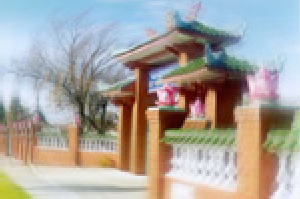 Mật TôngMật TôngMật TôngWebmaster:quangduc@tpg.com.auTrở về Thư Mục Mật Tông